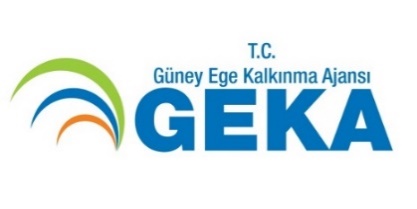 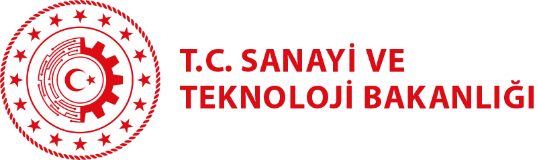 T.C.GÜNEY EGEKALKINMA AJANSI2022 YILI İMALAT SANAYİNDE DİJİTALLEŞME FAİZSİZ KREDİ DESTEĞİ PROGRAMIBİLGİ NOTU28/11/20222022 Yılı İmalat Sanayinde DijitalleşmeFaizsiz Kredi Desteği Programı İlanıT.C Sanayi ve Teknoloji Bakanlığı koordinasyonunda faaliyetlerini sürdüren Güney Ege Kalkınma Ajansı (GEKA) tarafından,  2022 Yılı İmalat Sanayinde Dijitalleşme Faizsiz Kredi Desteği Programı 28 Kasım 2022 itibariyle ilan edilmiştir. Program kapsamında Güney Ege bölgesinde makine, gıda, tekstil ve giyim imalatı sektörlerinde dijital teknolojilerin yaygınlaştırılarak verimliliğin artırılması amacıyla KOBİ’lere 20 Milyon TL kaynak kullandırılması planlanmaktadır.Başvuru SüreciBaşvuru süreci, ilgili aracı kurum olan Türkiye Vakıflar Bankası T.A.O. ve Ajansa yapılacak başvuru olmak üzere iki aşamadan oluşmaktadır.Aracı Kuruma BaşvuruBaşvuru Sahibi programın ilan tarihinden sonra Türkiye Vakıflar Bankası T.A.O. şubesine başvurarak Kredi Uygunluk Belgesi’ni alır. Yararlanıcıların mali yönetim risk ve kapasitelerine ilişkin kredibilite değerlendirmesi, ilgili Aracı Kurum tarafından kendi mevzuat ve uygulamaları çerçevesinde yapılır. Başvuru belgeleri arasında, imzalı ve kaşeli “Kredi Uygunluk Yazısı” bulunmayan başvurular ön inceleme aşamasında reddedilebilir.Ajansa BaşvuruAlınan Kredi Uygunluk Belgesi’nin ardından, Ajans tarafından yapılacak teknik değerlendirmeye esas teşkil eden Başvuru Formu ve Ekleri doldurulur. Potansiyel başvuru sahipleri Başvuru Formu ve Eklerini program ilanında belirtilen son kabul tarih ve saatine kadar KAYS üzerinden yapmak zorundadır. Sistem, yapılan başvurular için otomatik olarak bir başvuru kodu üretecek olup bu kod başvuru sürecindeki tüm işlemlerde kullanılacaktır.Proje başvuruları https://kaysuygulama.sanayi.gov.tr bağlantısı üzerinden yapılmalıdır. E-devlet sistemi aracılığıyla KAYS kullanıcı adı ve şifre alınarak başvurular gerçekleştirilmelidir. BİLGİLENDİRME TOPLANTILARI TAKVİMİ5 Aralık 2022 tarihinde gerçekleştirilecek olan Çevrim İçi toplantının linki aşağıdadır:https://us06web.zoom.us/webinar/register/WN_sBAAWfZhQ52QGWcX71NfcgPROJE HAZIRLAMA EĞİTİMLERİBaşvuru Rehberi:https://geka.gov.tr/uploads/supports_v/2022-yili-imalat-sanayinde-dijitallesme-faizsiz-kredi-destegi-basvuru-rehberi.pdf PROGRAM KÜNYESİPROGRAM KÜNYESİPROGRAM KÜNYESİPROGRAMIN ADIİMALAT SANAYİNDE DİJİTALLEŞME FAİZSİZ KREDİ DESTEĞİ PROGRAMIİMALAT SANAYİNDE DİJİTALLEŞME FAİZSİZ KREDİ DESTEĞİ PROGRAMIPROGRAM REFERANS NUMARASITR32/22/İSDTR32/22/İSDPROGRAMIN AMACIGüney Ege bölgesinde makine, gıda, tekstil ve giyim imalatı sektörlerinde dijital teknolojilerin yaygınlaştırılarak verimliliğin artırılmasıdır.Güney Ege bölgesinde makine, gıda, tekstil ve giyim imalatı sektörlerinde dijital teknolojilerin yaygınlaştırılarak verimliliğin artırılmasıdır.PROGRAMIN ÖNCELİKLERİÜrün geliştirme süreçlerinin dijitalleştirilmesi Üretim, tedarik, kalite ve lojistik süreçlerinin dijital teknolojiler ile optimizasyonuSatış ve satış sonrası süreçlerin dijitalleştirilmesi Ürün geliştirme süreçlerinin dijitalleştirilmesi Üretim, tedarik, kalite ve lojistik süreçlerinin dijital teknolojiler ile optimizasyonuSatış ve satış sonrası süreçlerin dijitalleştirilmesi PROGRAMIN TOPLAM BÜTÇESİ20.000.000 TL 20.000.000 TL PROJE BAŞINA KULLANILABİLECEKKREDİNİN TUTARIAsgari: 200.000 TLAzami: 1.000.000 TLGERİ ÖDEME SÜRESİ24 Ay (6 Ay Geri Ödemesiz)24 Ay (6 Ay Geri Ödemesiz)PROJE UYGULAMA SÜRESİAzami 6 AyAzami 6 AyKAYS ÜZERİNDEN SON BAŞVURU TARİHİ10.02.2023 Saat 18:0010.02.2023 Saat 18:00TAAHHÜTNAME SON TESLİM TARİHİ17.02.2023 Saat 18:0017.02.2023 Saat 18:00UYGUN BAŞVURU SAHİPLERİAydın, Denizli ve Muğla illerinde,  NACE Rev.2’ye göre imalat sanayi sektörünün aşağıda belirtilen 4 alt sektöründe faaliyet gösteren KOBİ statüsündeki işletmeler uygun başvuru sahibidir.10 - Gıda Ürünlerinin İmalatı14 - Giyim Eşyalarının İmalatı13 - Tekstil Ürünlerinin İmalatı28 - Başka Yerde Sınıflandırılmamış Makine ve Ekipman İmalatıAydın, Denizli ve Muğla illerinde,  NACE Rev.2’ye göre imalat sanayi sektörünün aşağıda belirtilen 4 alt sektöründe faaliyet gösteren KOBİ statüsündeki işletmeler uygun başvuru sahibidir.10 - Gıda Ürünlerinin İmalatı14 - Giyim Eşyalarının İmalatı13 - Tekstil Ürünlerinin İmalatı28 - Başka Yerde Sınıflandırılmamış Makine ve Ekipman İmalatıİL/YERTOPLANTI TARİHİSAATTOPLANTI YERİÇEVRİM İÇİ05/12/202210:00ZOOMMUĞLA06/12/202210:30MUĞLA TİCARET VE SANAYİ ODASIAYDIN07/12/202210:30AYDIN TİCARET ODASIDENİZLİ08/12/202210:30DENİZLİ SANAYİ ODASIİLTOPLANTI TARİHİSAATTOPLANTI YERİMUĞLA12-13/12/202209:30 – 17:00MUĞLA TİCARET VE SANAYİ ODASIAYDIN14-15/12/202209:30 – 17:00AYDIN TİCARET ODASIDENİZLİ12-13/12/202209:30 – 17:00DENİZLİ SANAYİ ODASI